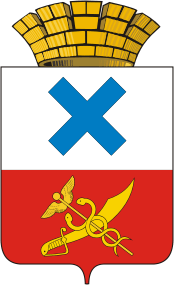 РАСПОРЯЖЕНИЕ Управления образованиемМуниципального образования город Ирбитот 05.06.2018 года № 80-р г. ИрбитО проведении профилактической операции «Подросток»   
в общеобразовательных организациях Муниципального образования город Ирбит в 2018 годуВо исполнение Федерального закона от 24.06.1999 № 120-ФЗ «Об основах системы профилактики безнадзорности и правонарушений несовершеннолетних в Свердловской области», в соответствии с распоряжением Правительства Свердловской области от 26.02.2018 № 80-РП «Об утверждении межведомственного плана мероприятий по профилактике безнадзорности и правонарушений несовершеннолетних на 2018-2020 годы», постановлением администрации муниципального образования город Ирбит от 27.04.2018г. №682-ПА «О проведении межведомственной комплексной профилактической операции «Подросток»,в целях повышения эффективности деятельности субъектов системы профилактики безнадзорности и правонарушений несовершеннолетних,Провести в период с 15 мая по 1 октября 2018 года межведомственную комплексную профилактическую операцию «Подросток».Утвердить основные направления профилактических мероприятий операции «Подросток» под условными названиями: «Коммерсант», «Выпускник», «Контингент», «Отсрочка», «Условник», «Занятость», «Каникулы», «Дорога», «Всеобуч», «Здоровье», «Возрождение надежды», «Безнадзорные дети», «Трудоустройство», «Семья», «Школьник».Утвердить план мероприятий по реализации межведомственной комплексной профилактической операции «Подросток» (приложение 1).Межведомственная       комплексная       профилактическая       операция «Подросток» проводится в целях комплексного решения вопросов:3.1. предупреждения  безнадзорности и правонарушений несовершеннолетних;3.2. организации отдыха, оздоровления и занятости детей и подростков, состоящих на профилактическом учете в органах и учреждениях системы профилактики безнадзорности и правонарушений несовершеннолетних (далее органы и учреждения системы профилактики), а также проживающих в семьях, признанных находящимися в социально опасном положении;3.3. защиты прав и законных интересов несовершеннолетних.    4. Основными задачами операции «Подросток» считать:4.1.предупреждение безнадзорности, беспризорности, правонарушений и антиобщественных действий несовершеннолетних,  выявление и устранение причин и условий, способствующих этому, в том числе:выявление неблагополучных семей, фактов неисполнения или ненадлежащего исполнения обязанностей по содержанию, воспитанию и обучению родителями или законными представителями несовершеннолетних, принятие по данным фактам мер в соответствии с законодательством Российской Федерации;выявление детей, оказавшихся в трудной жизненной ситуации, и оказание им социальной, правовой, медицинской, психологической помощи;выявление подростков-правонарушителей, групп несовершеннолетних негативной направленности, принятие мер по предупреждению их противоправного деяния и оказанию социально-реабилитационной поддержки;выявление причин и условий, способствующих противоправному поведению несовершеннолетних, реализация мер по их устранению;профилактика употребления несовершеннолетними алкогольных и наркотических средств;4.2. обеспечение       защиты       прав       и       законных       интересов несовершеннолетних;4.3.социально-педагогическая    реабилитация    несовершеннолетних, находящихся в социально опасном положении, в том числе:возвращение в образовательные организации для продолжения учебы детей, необоснованно их покинувших;организация летнего отдыха, оздоровления, трудовой и досуговой занятости несовершеннолетних, в отношении которых принято решение о проведении с ними индивидуальной профилактической работы;оказание всех видов помощи семьям с детьми школьного возраста, находящимися в трудной жизненной ситуации, с целью обеспечения подготовки несовершеннолетних к учебному году;4.4. выявление и пресечение случаев вовлечения несовершеннолетнего в  совершение преступлений, других противоправных и (или) антиобщественных действий, а так же случаев склонения их к суицидальным действиям,4.5. профилактика гибели и травматизма несовершеннолетних во всех сферах их жизнедеятельности.5. Руководителям общеобразовательных организаций:5.1. назначить ответственных лиц в образовательной организации за организацию и проведение областной межведомственной комплексной профилактической операции «Подросток»;5.2.организовать и провести межведомственную комплексную профилактическую операцию «Подросток» во взаимодействии со всеми субъектами системы профилактики;5.3. организовать и провести работу по реализации постановления Правительства Свердловской области от 03.08.2017 №558-ПП «О мерах по организации и обеспечению отдыха и оздоровления детей в Свердловской области»;5.4. осуществлять контроль за учетом движения детей из общеобразовательных организаций;5.5. осуществить анализ материальной готовности семей «группы риска» к поступлению ребенка в школу и принять превентивные меры;5.6. разработать и утвердить план мероприятий профилактической операции «Подросток», направить на электронную почту Управления образованием МО город Ирбит в срок до 20 июня 2018 года;5.7. информацию о выявленных беспризорных и безнадзорных детях, и их устройстве направлять незамедлительно на электронную почту Управления образованием МО город Ирбит;5.8.информацию о занятости несовершеннолетних, состоящих на различных видах учета в летний период направлять ежемесячно до 05 числа последующего месяца на электронную почту Управления образованием МО город Ирбит(приложение 3);5.9. информационно-аналитический отчет о проделанной работе в рамках межведомственной комплексной профилактической операции «Подросток» по установленной форме (приложение 2) необходимо представить до 10 октября 2018 года по электронной почте в Управление образованием МО город Ирбит. Начальник Управления образованием 					Муниципального образования город Ирбит                               Ю.Н.ЛыжинаПриложение 1ПЛАН мероприятий по реализации межведомственной комплексной профилактической операции «Подросток»Приложение 2Информационная справка о проведении в 2018 году областной межведомственной комплексной профилактической операции «Подросток»____________________________________________________________(наименование образовательной организации)Организация взаимодействия образовательных учреждений с субъектами системы профилактики.Проведение совещаний, семинаров по вопросам профилактики.Проведение комплексной профилактической работы по формированию ценностей здорового образа жизни, направленной на профилактику вредных привычек, формирование законопослушного поведения (наименование мероприятий, охват обучающихся). Проведение комплексной профилактической работы по предупреждению жестокого обращения в отношении несовершеннолетних.Организация повышения квалификации педагогов по вопросам профилактики девиантного поведения обучающихся, обеспечения методического сопровождения профилактической работы педагогов. Организация проведения профилактической и реабилитационной работы с несовершеннолетними «группы риска», состоящими на различных видах учетов.Организация занятости обучающихся в каникулярный период времени, проведение массовых мероприятий, развитие волонтерского движения (в том числе с детьми «группы риска»). Организация профилактических мероприятий, направленных на предупреждение детского травматизма и гибели (наименование мероприятий, охват обучающихся). Взаимодействие со средствами массовой информации и информационное сопровождение мероприятий в период профилактической операции «Подросток» (наименование темы выступления/публикации, должность докладчика, место выступления/публикации).Приложение 3Информация о занятости несовершеннолетних, состоящих на различного вида учетах, организованными формами отдыха и оздоровления Таблица 1Таблица 2№ п/пНаименование мероприятияСрок исполненияОтветственные исполнители1234Сверка                   данных                   по несовершеннолетним,    состоящим    на всех видах профилактического учета в органах     и     учреждениях     системы профилактики, определение объема и направлений профилактической работы   сними                                                 до 30 маяУправление образованием МО город ИрбитОбщеобразовательные организацииОрганизация              подготовительных мероприятий    по    достижению    100%                                 охвата несовершеннолетних,    состоящих    на всех видах профилактического учета, в том   числе   освободившихся   из   мест  лишения    свободы,    вернувшихся    из СУВУЗТ,      осужденных      к      мерам наказания, не связанным с лишением  свободы,   организованными   формами  занятости отдыха и оздоровления            до 30 маяУправление образованием МО город ИрбитОбщеобразовательные организацииИнформирование  несовершеннолетних и                родителей        (законных представителей)       о       возможностях  организации     занятости,     отдыха     и  оздоровления до 30 маяУправление образованием МО город Ирбит Общеобразовательные организацииАнализ    доступности    и    адресности информации о деятельности органов и учреждений,                 обеспечивающих организацию    занятости,     отдыха    и оздоровления   несовершеннолетних   в летний   период,   работе   кружков    и секций, планируемых мероприятияхдо 30 маяУправление образованием МО город Ирбит Общеобразовательные организацииСбор    информации    об    организации отдыха                  и                  занятости несовершеннолетних,    состоящих    на всех видах учетадо 30 маяУправление образованием МО город Ирбит Общеобразовательные организацииРазмещение  информации  в  СМИ,  на информационных    ресурсах    в    сети «Интернет» о проведении мероприятий в рамках операции «Подросток»до 30 маяУправление образованием МО город Ирбит Общеобразовательные организацииОбеспечение занятости несовершеннолетних, состоящих на внутри школьном учёте, на учёте в ПДН МО МВД России «Ирбитский», ТКДН и ЗП, несовершеннолетних из семей, находящихся в социально - опасном положении, малообеспеченных семей, а также других категорий детей, нуждающихся в помощи государства(профилактическое мероприятие «Занятость», профилактическое мероприятие «Трудоустройство»)июнь -августУправление образованием МО город Ирбит Общеобразовательные организацииОрганизация занятости подростков, осужденных к условной мере наказания, обязательным работам, вернувшимся из специальных учебно-воспитательных учреждений закрытого типа (профилактическое мероприятие «Условник», профилактическое мероприятие «Отсрочка», профилактическое мероприятие «Контингент»)июнь-августУправление образованием МО город Ирбит Общеобразовательные организацииОбеспечение безопасности летнего отдыха несовершеннолетних, пропаганда правил безопасного поведения детей на улице, проезжей части, во дворах и на летних площадках, на воде; предупреждение детского дорожно-транспортного травматизма (профилактическое мероприятие «Безнадзорные дети», профилактическое мероприятие «Дорога»)июнь-августУправление образованием МО город Ирбит Общеобразовательные организацииПроведение межведомственных рейдов
по профилактике безнадзорности и
правонарушений несовершеннолетних
профилактическое мероприятие «Безнадзорные дети»)июнь-августУправление образованием МО город Ирбит Общеобразовательные организацииВыявление семей и несовершеннолетних, находящихся в социально опасном положении; выявление фактов жестокого обращения с детьми; организация реабилитационных мероприятий с детьми и семьями, находящимися в социально опасном положении (профилактическое мероприятие «Семья»)июнь-сентябрьУправление образованием МО город Ирбит Общеобразовательные организацииВыявление и учёт несовершеннолетних, не посещающих или систематически пропускающих по неуважительным причинам занятия в образовательных учреждениях, в целях обеспечения получения ими образования, оказания им соответствующей помощи (профилактическое мероприятие «Школьник», профилактическое мероприятие «Всеобуч»)сентябрьУправление образованием МО город Ирбит Общеобразовательные организацииОрганизация и проведение досуговых, спортивных и культурно - массовых мероприятий в целях предупреждения преступлений и правонарушений несовершеннолетних в летний период (профилактическое мероприятие «Каникулы»)июнь-сентябрьУправление образованием МО город Ирбит Общеобразовательные организацииОрганизация деятельности по охране жизни и здоровья детей, предупреждения детского травматизма (профилактическое мероприятие «Здоровье»)июнь-сентябрьУправление образованием МО город Ирбит Общеобразовательные организацииОбеспечение общественного порядка в период проведения праздничных мероприятий «Последний звонок», выпускных вечеров в общеобразовательных организациях предупреждение и пресечение правонарушений со стороны несовершеннолетних и в отношении них (профилактическое мероприятие «Выпускник»)май-июньУправление образованием МО город Ирбит Общеобразовательные организацииОрганизация мероприятий,            направленных на реализацию Закона СО от 16.07.2009 г.
№ 73-Ф3 «Об установлении на территории Свердловской области мер по недопущению нахождения детей в местах, нахождение в которых может
причинить вред здоровью детей, их физическому, интеллектуальному,
психическому, духовному и
нравственному развитию, и по недопущению нахождения детей в ночное время в отведенных местах без сопровождения родителей (лиц, их заменяющих) или лиц, осуществляющих мероприятия с участием детей» (профилактическое мероприятие «Выпускник»)июнь-сентябрьУправление образованием МО город Ирбит Общеобразовательные организацииПодготовка и проведение мероприятий, посвященных «Международному дню защиты детей»1 июняУправление образованием МО город Ирбит Общеобразовательные организацииПодготовка и проведение мероприятий, посвященных «Дню молодежи»Управление образованием МО город Ирбит Общеобразовательные организацииПодготовка и проведение мероприятий, посвященных «Дню знаний»Управление образованием МО город Ирбит Общеобразовательные организацииАнализ выполнения, результаты и эффективность проведенных мероприятий в рамках операции «Подросток»ежемесячно (до 5 числа последующего месяца)Управление образованием МО город Ирбит Общеобразовательные организацииИнформирование в средствах массовой информации о ходе проведения и итогах операции «Подросток»по мере необходимостиУправление образованием МО город Ирбит Общеобразовательные организацииПодготовка информационно-аналитического отчета об итогах операции «Подросток» до 1 ноябряУправление образованием МО город Ирбит Общеобразовательные организацииНаименование ОООбщее количество несовершеннолетних, состоящих на различного вида учетахКоличество несовершеннолетних, состоящих на различного вида учетах, охваченных организованными формами отдыха и оздоровленияИз них:Из них:Из них:Из них:Наименование ОООбщее количество несовершеннолетних, состоящих на различного вида учетахКоличество несовершеннолетних, состоящих на различного вида учетах, охваченных организованными формами отдыха и оздоровленияЛДПДЗОЛСКУПрочие формы отдыха и оздоровления (указать какие)ТКДНиЗПТКДНиЗПТКДНиЗПТКДНиЗПТКДНиЗПТКДНиЗППДН МО МВД России «Ирбитский»ПДН МО МВД России «Ирбитский»ПДН МО МВД России «Ирбитский»ПДН МО МВД России «Ирбитский»ПДН МО МВД России «Ирбитский»ПДН МО МВД России «Ирбитский»ВШУВШУВШУВШУВШУВШУНаименование ООФ.И.О. несовершеннолетнего, состоящего на учете Сведения о занятости по состоянию на 15.06.2018Сведения о занятости по состоянию на 15.06.2018Сведения о занятости по состоянию на 15.06.2018Сведения о занятости по состоянию на 15.06.2018Наименование ООФ.И.О. несовершеннолетнего, состоящего на учете ЛДПДЗОЛСКУПрочие формы отдыха и оздоровления (указать какие)ТКДНиЗПТКДНиЗПТКДНиЗПТКДНиЗПТКДНиЗППДН МО МВД России «Ирбитский»ПДН МО МВД России «Ирбитский»ПДН МО МВД России «Ирбитский»ПДН МО МВД России «Ирбитский»ПДН МО МВД России «Ирбитский»ВШУВШУВШУВШУВШУ